УТВЕРЖДАЮ Директор МКУК «МЦБС» городского округа Сокольский 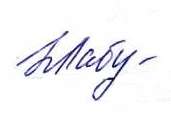 Нижегородской области _________ Н.Н. Лабутина«18» февраля 2021 годаПлан работы МКУК «МЦБС» на март 2021 года№ п/пНаименование мероприятияДата проведенияОтветственный за организацию и исполнениеМесто проведения «Жизнь без наркотиков» - обзор книжной выставки (к Международному дню борьбы с наркоманией и незаконным оборотом наркотиков). 12+01.03. – 07.03.2021Большаков Е.А.Центральная районная библиотекаим. А.С.Пушкинаhttps://bibliosokol.ru/https://ok.ru/sokolskayabibliotekahttps://vk.com/public191664300«Мы рождены для вдохновения!» -онлайн-опрос (ко Дню поэзии). 12+01.03. – 31.03.2021Большаков Е.А.Центральная районная библиотекаим. А.С.Пушкинаhttps://bibliosokol.ru/https://ok.ru/sokolskayabibliotekahttps://vk.com/public191664300 «Ах, какая женщина» - выставка -  рассказ(к 65-летию нижегородской писательницы  Елены Крюковой). 16+02.03.2021Казакова Н.Н.Центральная районная библиотекаим. А.С.Пушкинаhttps://bibliosokol.ru/https://ok.ru/sokolskayabibliotekahttps://vk.com/public191664300«Всемирный день писателя» -литературная выставка. 12+03.03.2021Большаков Е.А.Центральная районная библиотекаим. А.С.Пушкинаhttps://bibliosokol.ru/https://ok.ru/sokolskayabibliotekahttps://vk.com/public191664300«Наркотики - жизнь без будущего» -тематическая подборка. 16+08.03.2021Зимина Г.И.Центральная районная библиотекаим. А.С.ПушкинаЦБhttps://bibliosokol.ru/https://ok.ru/sokolskayabibliotekahttps://vk.com/public191664300«Женские образы в поэзии и живописи» - литературно-поэтическая композиция. 12+08.03.2021Большаков Е.А.Центральная районная библиотекаим. А.С.Пушкинаhttps://bibliosokol.ru/https://ok.ru/sokolskayabibliotekahttps://vk.com/public191664300«Молодежь. Чтение. Книги» -районная литературная акция. 16+09.02 – 28.03.2021Беляева Н.Ю.Центральная районная библиотекаим. А.С.Пушкинаhttps://bibliosokol.ru/https://ok.ru/sokolskayabibliotekahttps://vk.com/public191664300«Широкая Масленица» -интерактивная выставка. 6+10.03. – 14.03.2021Манохина И.Н.ЦРДБhttps://bibliosokol.ru/https://ok.ru/sokolskayabibliotekahttps://vk.com/mkuk_mcbshttps://vk.com/club195946863«Как на Масленой неделе!» –слайд-календарь. 12+11.03.2021Комиссарова Е.Г.Центральная районная библиотекаим. А.С.Пушкинаhttps://bibliosokol.ru/https://ok.ru/sokolskayabibliotekahttps://vk.com/public191664300«Городецкая епархия» -краеведческий экскурс по путеводителюиз цикла «Хранитель истории» (Н.В.Морохин)12.03.2021Казакова Н.Н.Центральная районная библиотекаим. А.С.Пушкинаhttps://bibliosokol.ru/https://ok.ru/sokolskayabibliotekahttps://vk.com/public191664300«Масленица-блинница, весны именинница!» - интеллектуальная викторина. 6+14.03.2021ЦБЦДБЦентр поселка«Александр Невский: жизнь, ставшая житием» - онлайн вечер-портрет (ко Дню православной книги). 12+14.03.2021Беляева Н.Ю.Центральная районная библиотекаим. А.С.Пушкинаhttps://bibliosokol.ru/https://ok.ru/sokolskayabibliotekahttps://vk.com/public191664300«Потребитель и его права» -информационный буклет. 16+15.03.2021Зимина Г.И.Центральная районная библиотекаим. А.С.Пушкинаhttps://bibliosokol.ru/https://ok.ru/sokolskayabibliotekahttps://vk.com/public191664300«Сказы и сказки земли Нижегородской» - литературный час(по творчеству нижегородских писателей). 6+24.03.2021 Манохина И.Н.ЦРДБhttps://bibliosokol.ru/https://ok.ru/sokolskayabibliotekahttps://vk.com/mkuk_mcbshttps://vk.com/club195946863«Ф.М.Д. – игры разума» -литературная зарисовка(к 200-летию Ф.М. Достоевского). 12+25.03.2021Беляева Н.Ю.Центральная районная библиотекаим. А.С.Пушкинаhttps://bibliosokol.ru/https://ok.ru/sokolskayabibliotekahttps://vk.com/public191664300«Коррупция – как проблемасовременного общества» –час информации.  16+25.03.2021Зимина Г.И.Центральная районная библиотекаим. А.С.ПушкинаГБПОУ СТИСПhttps://bibliosokol.ru/https://ok.ru/sokolskayabibliotekahttps://vk.com/public191664300«Тайны старых домов Нижнего» -исторический лицей(из цикла «Десять книг о тайнах города»). 12+25.03.2021Казакова Н.Н.Центральная районная библиотекаим. А.С.Пушкинаhttps://bibliosokol.ru/https://ok.ru/sokolskayabibliotekahttps://vk.com/public191664300«Полуночный экспресс:ужасы и мистика в книжных переплетах» -загадочное путешествие(заседание в литературном клубе «PROчтение»). 16+26.03.2121Комиссарова Е.Г.Центральная районная библиотекаим. А.С.Пушкинаhttps://bibliosokol.ru/https://ok.ru/sokolskayabibliotekahttps://vk.com/public191664300«Живи и здравствуй, край нижегородский» - заочное путешествие в историюг. Н. Новгород и области. 12+26.03.2021Тиханова Е.С.ЦРДБhttps://bibliosokol.ru/https://ok.ru/sokolskayabibliotekahttps://vk.com/mkuk_mcbshttps://vk.com/club195946863«Нижегородский летописец» -игра-викторина (по истории г. Н.Новгорода). 12+28.03.2021Тиханова Е.С.ЦРДБЦРДБhttps://bibliosokol.ru/https://ok.ru/sokolskayabibliotekahttps://vk.com/mkuk_mcbshttps://vk.com/club195946863«С юбилеем, любимый город» - информационная визитка(к 800-летию Нижнего Новгорода). 12+29.03.2021Тиханова Е.С.ЦРДБhttps://bibliosokol.ru/https://ok.ru/sokolskayabibliotekahttps://vk.com/mkuk_mcbshttps://vk.com/club195946863«В гостях у Пудика» -познавательный час(по творчеству М.Горького). 6+31.03.2021Демичева А.А.ЦРДБЦРДБhttps://bibliosokol.ru/https://ok.ru/sokolskayabibliotekahttps://vk.com/mkuk_mcbshttps://vk.com/club195946863«Кто нас выводит в мастера» -оформление и выпуск спортивного досьек 10-летию ФОК «Сокол». 12+  В теч. месяцаКазакова Н.Н.Центральная районная библиотекаим. А.С.Пушкинаhttps://bibliosokol.ru/https://ok.ru/sokolskayabibliotekahttps://vk.com/public191664300